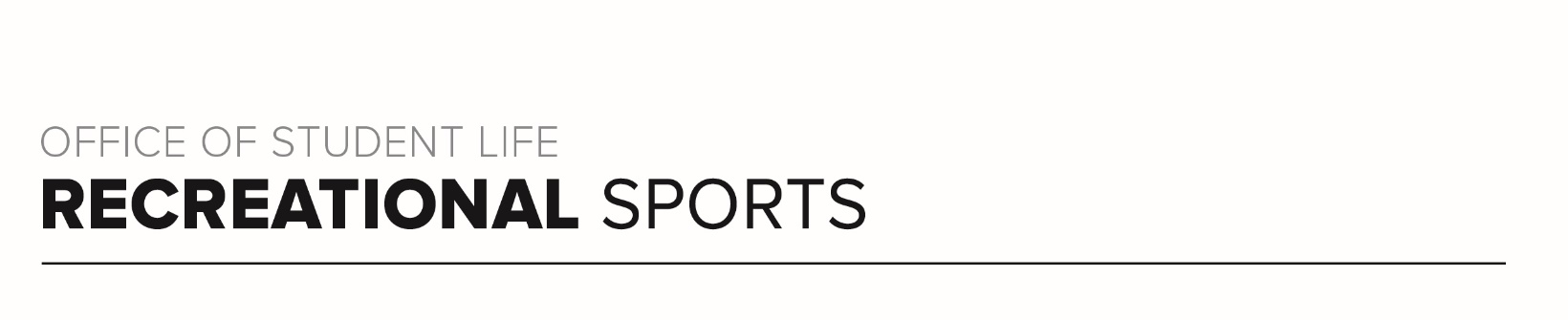 Scarlet Workout (#3)Workout Focus: Lower Body Core Equipment Needed:Dumbbells Warm Up: 5 minutes 3-4-minute walk, jog or bike (or jog in place/jumping jacks) 10 body weight squats 10 body weight step back lunges 10 good mornings 25 jumping jacks SET 1Legs: 60-45-30 Round. You will do each exercise for 60 seconds. Repeat for 45 seconds and finally for 30 seconds. Your goal each round is go up in weight or maintain what you start with. In between the time changes, you will do 10 Pop Squats or Jump Squats. Use heavy dumbbells! 60 seconds eachGoblet Squats Alternating Reverse LungesAlternating Single Leg RDLs*10 Pop Squats or Jump Squats (Body Weight)45 seconds eachGoblet Squats Alternating Reverse LungesAlternating Single Leg RDLs*10 Pop Squats or Jump Squats (Body Weight)30 seconds eachGoblet Squats Alternating Reverse LungesAlternating Single Leg RDLs*10 Pop Squats or Jump Squats (Body Weight)COREAll exercises are in plank position. Complete exercises below for 30 seconds each, 2 rounds total. 30 seconds eachFull Plank Hold (on palms)Slow Mountain Climbers (Right Knee to Right Elbow Only)Plank Hip DipsSlow Mountain Climbers (Left Knee to Left Elbow Only)Plank Jacks (Go for speed!)SET 2Legs: This is like set 1 however you will work 1 leg at a time and each leg will be completed for 60 seconds and then 45 seconds.  10 squat jacks in between each round for 40 total squat jacks and a little heart rate increase. 60 seconds eachRight Leg Lateral LungeRight Leg Lateral Leg LiftRight Leg Curtsy Lunge*10 Squat Jacks60 seconds eachLeft Leg Lateral LungeLeft Leg Lateral Leg LiftLeft Leg Curtsy Lunge*10 Squat Jacks45 seconds eachRight Leg Lateral LungeRight Leg Lateral Leg LiftRight Leg Curtsy Lunge*10 Squat Jacks45 seconds eachLeft Leg Lateral LungeLeft Leg Lateral Leg LiftLeft Leg Curtsy Lunge*10 Squat JacksCORE 2Lay on your back. Place hands under glutes for extra support if needed. Complete exercises below for 30 seconds each, 2 rounds total.30 seconds eachLeg Lifts or Tabletop Heel DropsFlutter KicksSide to Side Heel TapsReverse Crunch